Подготвил:Сектор за економски развој, јавнни дејности и информатичка технологија на Општина БитолаРазгледува: Комисија за јавни дејностиОдлучува:Совет на Општина БитолаПретставник на комисија:Борче Груевским-р Виолета Налевскам-р Снежана Петровска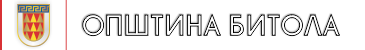 ГОДИШЕН ИЗВЕШТАЈ ЗА РЕАЛИЗАЦИЈА НАПРОГРАМА ЗА КУЛТУРА ВО ОПШТИНА БИТОЛА ЗА 2022 ГОДИНАМарт, 2023Извештајот за Програмата за култура на Општина Битола во себе ги вклучува реализираните активности и финансиските средства  за секоја активност планирана во програмата,  по јавен повик и поддржани културни активности. Во текот на 2022 година програмата за култура имаше реализација од 99,97%.Во продолжение се табеларно прикажани активностите кои што беа поддржани и тоа на здруженија на граѓани и фондации, физички лица согласно планираните средства во  Програмата за култура во Општина Битола за 2022 година во износ од 20.893.643 денИзготвил:          Борче ГруевскиВкупно доделени средства на здруженија/ фондации/фирми/физички лица по пат на јавен повик/огласВкупно доделени средства на здруженија/ фондации/фирми/физички лица по пат на јавен повик/огласВкупно доделени средства на здруженија/ фондации/фирми/физички лица по пат на јавен повик/огласЗдружение/ фондацијаПроект Доделени финансиски средстваКУД Стив Наумов БитолаОрганизација на настан : Со гласот да се возвивнеме15.000 денариРегионален младински форумЕлектронски музички фестивал120.000 денариЗГ Асоцијација 615 БитолаЕлектронски музички фестивал - Смотра60.000 денариЗГ Пела Инфо Нет БитолаСнимање  и промоција на филм за Иван Мелников200.000 денариНУ Народен театар БитолаНадокнада за користење на сала 15.000 денариТанцов спортски клуб Степ Ап БитолаНастан – Битола танцува20.000 денариНУ Народен театар БитолаШекспир фестивал600.000 денариЗГ Француска Алијанса БитолаСолстис- Празник на музиката 150.000 денариЗдружение за афирмација на музичката уметност Мјузик Арт Битола Балкан гала фестивал 600.000 денариЗК Локум фест БитолаФестивал Локум фест200.000 денариДОО Сцена – Светски музички форум БитолаБалкански музички вибрации750.000 денариЗУР Макеоднски ракотворбиПовелете во срцето на Битола25.000 денариУзенгија Дооел СкопјеНедела на детски филмови200.000 денариАсоцијација за уметност АлексовскиКонцерт на музика од филм, кабаре и мјузикл 100.000 денариКУД Стив Наумов БитолаКонцерт на граѓаните на Битола15.000 денариЗКСОР Креативен центар за млади БитолаИзложба на фотографии од стара Битола40.000 денариЗдружение за изведувачки уметности Интимен театар БитолаТеатарска претстава – Леонс и Лена40.000 денариЗЗКА Балада Арт Продукција ПрилепБитолски кидс самер фестивал35.000 денариЗдружение за ромско – турско пријателство Ромско јато БитолаРомски поетски фестивал22.000 денариЗдружение Аманет добра мислаКонцерт на група Мизар210.000 денариЗГ Сектор БитолаВизуелна брошура - Битола153.750 денариДруштво на ликовни   уметници БитолаГодишна изложба на ДЛУБ40.000 денариМакедонија на дланка ДООЕЛ СкопјеВизуелен 360 * туристичко-географски водич60.000 денариИнтернациналенУниверзитет Еуро Прима СкопјеДенови на Сее филм фестивал90.000 денариРСМ НУ Македонски Народен театар СкопјеТеатарска претстава – Народен непријател 142.800 денариРегионална занаетчиска комора БитолаЗанаетчиството во Битола20.000 денариНова идеја продукција и маркетинг ДООЕЛ Скопје1.Концерт на Фрајле, Антониа Гиговска и Мартија Станојковиќ  2.Концерт на Рибља Чорба и Дани Димитровска600.000 денариЗУР Македонски ракотворби Битола Санката на Дедо мраз10.000 денариО2МР – Кафе бар Доо БитолаПрезентација на знаковен јазик10.000 денариЗГ Латерал БитолаОва се Битолските писатели15.000 денариРадио 106 ДООЕЛ Новогодишна емисија – Најдобрите во 202215.000 денариЗГ Слоу Фуд БитолаПромоција и едукација за храна110.000 денариЗПСК Oлимпус Монс БитолаПрви на први80.000 денариЗГ Про Медиа БитолаДетски фестивал СИ ДО 15.000 денариТеатар Дел Арте БитолаТеатарска претстава – Новиот Елф84.000 денариЗГ Нентори 22 БитолаНовата година дојде и за животните30.000 денариЗГ Клуб Конзули БитолаТеатарска претстава – Новогодишна збрка35.000 денариЗГ Балада Арт продукција ПрилепТеатарска претстава – Весели звончиња20.000 денариЗГ Аманет добра мисла БитолаНастап на група Преродба20.000 денариЗГ Интимен театар БитолаТеатарска претстава- Новогодишна забава40.000 денариКУД Стив Наумов БитолаНастап на мешан хор и Мандолински оркестар40.000 денариАсоцијација за уметности Алексовски БитолаДетски фестивал ТРА ЛА ЛА15.000 денариЗдружение за афирмација на музичката уметност Бит Арт БитолаНастап на Дувачки оркестар100.000 денариЗГ Танцов клуб Експоуз БитолаНастап на Експоуз студио15.000 денариЗГ на Македонците по потекло од Албанија Сонце Скопје3 Д мапинг за настани258.000 денариДооел Светот на Биби СкопјеНастап на Биби80.600 денариЗГ Златно перо БитолаРаботилници за социоемоционален развој30.000 денариФутура тим Дооел БитолаАрхивирање на зимска приказна 750.000 денариКВК Студио Милтон   Манаки БитолаФестивал ФАДФ Камера 300100.000 денариЗдружение за слепи лица БитолаШаховски турнир45.000 денариОпштински сојуз на спортови БитолаОрганизирање на атлетска трка162.000денариЗФСК Јове Нашко БитолаОрганизација на турнир во мал фудбал20.000 денариВелосипедски клуб 15ти мајОрганизација на велосипедска трка30.000 денариЖенски кугларски клуб Пелистер Пин БитолаЖенски кугларски турнир 25.000 денариЗдружение на кугларски клуб пелистер 1982 БитолаКугларски турнир за мажи25.000 денариДруштво на ликовни уметници БитолаОрганизација на изложба 60.000 денариМладински културен центарЈавна дискусија за поддшка на локалните бизниси45.000 денариИнтерарт културен центар СкопјеИзведба на кореографија – Котел56.000 денариНУ Театар за деца и младинци СкопјеТеатарска претстава – Некој нека ми каже колку сум важен47.576 денари ЗГ Езеро без граници Отешево РесенРеализација на Перформанс Битола бабам Битола619.000 денариНУ Тетовски театар ТетовоТеатарска претстава- Бубрегот80.000 денариМарјан ПавловскиНастап на група ФАЏ40.000 денариСашо ТатарчевскиХорски концерт40.000 денариПанде ДимитровскиФестивал Незаборав200.000 денариЗоран ПавловскиЏез вечер со Клод Болинг40.000 денариИрена Димовска- МитревскаНастап на група КОД60.000 денариРоберт МихајловскиИзложба на слики30.000 денариВладимир КостовНастап на Бит фест- Табула раса110.000 денариАлександра РистовскаНастап на Бит Фест – Љубов и светлина30.000 денариЗоран МитровиќТеатарска претстава50.000 денариМарјан ГеоргиевскиСрцето- Бит Фест60.000 денари Сергеј СветозаревЊубиша Георгиевски – Магот меѓу режисерите200.000 денариДања Димковска МикаровскаМултимедијален проект Манаки ОФФ150.000 денариВладимир СимоновскиБит Фест - Крешчендо60.000 денариЏенгис ИбраимНастап на Бит Фест -Туркуаз50.000 денариМарко ВиденовиќНастап на Бит Фест110.000 денариРисто ЃоревскиКонцерт на Бит фест70.000 денариЗоран ИцаноскиГрупа Паркети60.000 денариЈулијана Мирчевска МавровскаВодење на манифестации - водител8.000 денариТатјана БожиновскаНастап на Бит Фест30.000 денариМарија Гогова СамониковНастап на Бит Фест20.000 денариМарко Поп РистовБарокна инспирација – Бит Фест45.000 денариГлигор ЈовановскиГрупа Импров80.000 денариБиљана Талевска Димко СтефановскаТеатарска претстава25.000 денариШенол МемишПромоција на ЦД20.000 денариМарјан ЃоргиевскиДетска куклена работилница – Битолино ОФФ програма20.000 денариБлагој МицевскиСонети – Бит Фест90.000 денариЗоран Пејковски Нож- Бит Фест120.000 денариИгор Трајковски300 работи 30060.000 денариВладимир ИлиевскиИзложба на слики25.000 денариВладо ЃорескиЛиковни и графички дела50.000 денариАлександар НаумовскиПрограмска мапа- Бит Фест50.000 денариДамјан ГугучевскиСнимање и изработка на видео3.000 денариДавор Нечак Рецитал на Давор Нечак60.000 денариСашко СавевскиНастан - Хармониките120.000 денариВкупно доделени средства на здруженија/ фондации/физички лица без јавен оглас по програма Вкупно доделени средства на здруженија/ фондации/физички лица без јавен оглас по програма Вкупно доделени средства на здруженија/ фондации/физички лица без јавен оглас по програма Здружение/ фондацијаПроект Доделени финансиски средстваЗК и уметност Бабец БитолаДетски театарски фестивал Битолино (по програма за култура)350.000 денариНУ Ценатр за култура БитолаФестивал Илинденски денови ( по програма)600.000 денариПСК Олимпус МонсНастан: Високо под звездите 100.000 денариНТ Јордан Хаџи Константинов Џинот ВелесТеатарска претстава – Четиори соби61.500 денариНУ Народен театар БитолаОрганизација на прослава по повод 78 години постоење165.000 денариЗКТЕР Експлицит Фестивал на староградска музика140.000 денариАсоцијација за уметност АлексовскиДетски музички фестивал ТРА ЛА ЛА (по програма)100.000 денариНУ Центар за култура БитолаФестивал на музиката од светот150.000 денариЗдружение за афирмација на музичката уметност Бит Арт БитолаКонцерт на дувачки оркестар300.000 денариМКЦ БитолаБитола отворен град ( по програма за култура)600.000 денариАгенција ПАТЕНТЦЕНТАР- КОНСАЛТИНГ  АД СкопјеКонцерт на група Меморија1.047.454 денариШирок сокак во бело-Бела ноќ БитолаШирок сокак во бело- Бела ноќ Битола ( по програма за култура)500.000 денариЗОМ Естрада БитолаФестивал - Глас на Албанската азбука30.000 денариШкола за изучување на традиционални инструменти ТП Студио Езгија Битола Настап на Студио Езгија оркестар10.000 денариЗдужение за поттикнување и промоција на спортот,спортскиот туризам и здравиот наќин на живот БОФ БитолаБитола Аутдор фестивал100.000 денариДруштво на ФИЛМСКИТЕ РАБОТНИЦИ на Р.М. СкопјеИФФК Браќа Манаки 2022(по програма )3.000.000 денариДетско ликовно студио Свети Кирил и Методиј БитолаПоддршка на режиски трошоци на Детско ликовно студио Свети Кирил и Методија Битола275.000 денариЗдружение за одржлив развој СФЕРА ИНТЕРНЕШНАЛ БитолаНастап на електро – поп бенд Нипл Пипл60.000 денариЗдружение на пензионери БитолаИзготвување на монографија за 76 години од пензионерското организирање во Битола35.000 денариЗдружение за одржлив развој СФЕРА ИНТЕРНЕШНАЛ БитолаФестивал - Балканот надвор од границите - 80.000 денариЗдружение на граѓани КУЛТУРОП СкопјеПроект Македонисимо- Концерт на Симон Трпчевски1.045.417 денариЗГ Интерфест Битола – Интернационален фестивал на класична музика Интернационален фестивал на класична музика350.000 денари Мега спорт ДОО БитолаИзнајмување на простор- Ракометно игралиште за концерт на група Меморија30.000 денариЗдружение на Пијанисти и педагози по пијано БитолаФестивал- Пијано фест50.000 денариНУ Центар за култура БитолаФестивал на Монодама250.000 денариБитолско кинолошко друштво БитолаМеѓународна изложба на кучиња40.000 денариЗдружение на роми – Ромска звезда БаирМеѓународен ден на ромите35.000 денариЗдружение за ромско-турско пријателство Ромско јато БитолаМежународен ден на Ромите25.000 денариКамај медиа Дооел БитолаИзнајмување,монтажа,демонтажа на бина, рампа,платно и видео бим20.000 денариЗдружение за афирмација на музичката уметност Мјузик Арт БитолаВелигденски концерт на Камерен оркестар110.000 денариМКЦ БитолаСветски ден на џезот100.000 денариЕРИ- Европски развоен институтЛогистичка поддршка- Светски ден на џезот50.000 денариКУД Стив Наумов БитолаОрганизација на два концерти на КУД Стив Наумов100.000 денариЗРУМ Перун Артис БитолаПромоција на роман12.000 денариЕРИ- Европски развоен институтЛогистичка поддршка- Ден на Европа 9ти мај120.000 денариНУ Ѕниверзитетска библиотека Св.Климент Охридски БитолаПоддршка за правење на просторија – Паметна соба30.000 денариЗГ Про Медиа БитолаДетски фестивал СИ ДО100.000 денариМал Монмартр БитолаМал Битолски Монмартр300.000 денариНВО Импресарио БитолаИзработка на спомен плоча 8.000 денариОХО Продукција ДООЕЛ СкопјеПет плус бенд150.000 денариДОО Сцена – Светски музички форум БитолаКонцерт на Ван Гог  и Ареа 200.000 денариБитолски книжевен круг БитолаБитолски книжевни паметења20.000 денариКју Ар општество БитолаРојал Пром 202260.000 денариДООЕЛ Божиловиќ БитолаКреативен ден- Модна ревија30.000 денариЗдружение за афирмација на музичка уметност Мјузик Арт БитолаКонцерт на Камерен оркестар Битола со Гоца Тржан, Горан Каран и  Ламбе Алабаковски400.000 денариДетско ликовно студио Свети Кирил и Методиј БитолаОрганизација на изложба34.000 денариСашо ПоповскиЏез фактори фестивал (по програма за култура)300.000 денариНикола МицевскиКонцерт на Никола Мицевски100.000 денариИгор БлажевскиДј Чико – Фан зона Офицерски5.000 денариСтефан МилевскиДј Бериќат – Фан зона Офицерски3.000 денариОгнен ПоповскиДј Огнен– Фан зона Офицерски3.000 денариАлександар ТрајковскиПечатење на книга6.000 денариТоде ШереметковскиПечатење на поетска брошура20.000 денариЗоран ИцаноскиНастап на група Паркети – Фан зона Офицерски12.000 денариЦветан ЈовановскиМонтажа и демонтажа на церада за рампа6.500 денариМирјана СтојановскаПромоција на книга15.000 денариТони СтаматовОпрема за завршен настан за ИФФК Браќа Манаки10.000 денариОливер ЈосифовскиНастап на Оливер Јосифовски - Квартет30.000 денариМладен СпиркоскиФестивал Битола фест35.000 денариВладимир АндреевскиНастап и снимање на спот на група Милениум20.000 денариЕвгенија ЗдравевскаЗарина Првасевда100.000 денариБлагој МицевскиОрганизација на изложба80.000 денариТони ГламчевскиМеѓународен филсмки фестивал Нанси30.750 денариЃуро ИлиќИзложба – 45 години творештво70.000 денариЉубиша МилошевскиНастап на Дј Љубиша3.000 денариНикола ТрајановскиНастап на Симфониски оркестар Битола172.000 денариВладимир Димовски Настап на Камерен оркестар Битола140.000 денари Тамара Илиевска 4ти ноември2.000 денариАнџела Петровска4ти  ноември 1.500 денариМуамет НезирПреведувачки услуги од турски јазик10.000 денариЈулијана Мирчевска Мавровска Водител и сценарио3.000 денариВесна ШеровскаВодител и сценарио3.000 денариИвона КочовИзработка на фотографии1.500 денариВалентин СветозаревИзработка на сценографија за перформанс Битола Бабам Битола60.000 денариСашо СтавревФотографирање 1.500 денариГоран СпасевскиИзработка на ликовни дела 1.500 денариВаско МавровскиУчество во перформанс Битола Бабам Битола20.000 денариПетар ГоркоУчество во перформанс Битола Бабам Битола20.000 денариВладимир Переловски Изработка на авторски дизајн и видео монтажа 46.000 денариКатерина Аневска ДранговскаУчество во перформанс Битола Бабам Битола20.000 денари Огнен ДранговскиУчество во перформанс Битола Бабам Битола30.000 денари Никола СтефановУчество во перформанс Битола Бабам Битола20.000 денариПетар МирчевскиУчество во перформанс Битола Бабам Битола20.000 денари